Collin County Community College
FREN 2312 (Intermediate French II)
Syllabus

Course Number: FREN 2312.WS1 -CRN: 31000.201620Course Title: Intermediate French IICourse DescriptionThis class is an on line multimedia course that combines video, audio and print and generates an atmosphere of quasi-cultural immersion. It is the first part of a carefully sequenced course that involves students actively in their own learning. It places the emphasis on communicative proficiency and the development of reading and writing skills.Credit Hours: 3.0Prerequisite: FREN 2311 (Intermediate French I) or instructor permission.Expected Student Learning OutcomesUpon completion of this course the student should be able:1. To develop substantial skills in writing, reading, listening/comprehension, and speaking2. To acquire further knowledge of French grammar3. To engage in oral exchanges in French in selected authentic circumstances characteristic of French life today4. To be acquainted with the French national character and way of life. .

Note. The detailed learning objectives are listed in the weekly course content.Last Day to Withdraw 

It is the student's responsibility to formally withdraw from the course in case of inability to complete the class. It may be done at the Registrar's Office no later than Mar. 18, 2016. Before dropping the class for academic difficulties please consult with me. With some additional help you might be able to improve your performance.Collin College Academic Policy: See the current Collin Student HandbookAmericans With Disabilities Act Compliance 

Collin College will adhere to all applicable federal, state and local regulations with respect to providing reasonable accommodations for qualified individuals who are students with disabilities as required to afford equal educational opportunity. It is the student's responsibility to contact the the ACCESS office (G200) or (972) 881-5958 (V/TDD: 972 - 881-5952) in a timely manner to arrange for appropriate accommodations. See the current Collin Student Handbook for additional information.Virtual Office Hours:MTWR: 9:00 AM-10:00 AMTW: 1:00 PM-2:00 PMClass InformationFREN 2312.WS (online)Instructor InformationInstructor: K. Moula. Office # G217, Spring Creek Campus972- 881-5810 (Division); 972-881-5678 (office)972- 881-5629 (FAX)Website: http://iws.collin.edu/moula/  Email:  kmoula@collin.eduNote. When the class begins, please communicate with me solely through Cougar Mail at: kmoula@collin.eduRequired Textbook and MaterialBUNDLE:Textbook and Digital Workbook Lab Manual (Package )Title: Interaction Langue et Culture. 9th ed., 2014 Authors: Susan St. Onge, Ronald St. OngeISBN-13: 978-1-133-31124-9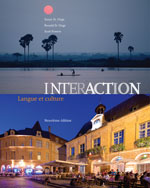 You will access all learning components through one site, including:An audio-enhanced eBookIntegrated textbook activitiesCompanion videos with pre-and post-viewing activitiesPartnered voice-recorded  activitiesAn online Student Activities Manual (SAM) with audioInteractive enrichment activitiesA diagnostic study toolAccess to a variety of online tutoring resourcesHow to register for iLrn:Creating a Heinle Learning Center AccountIf you do not have an account, you need to create one. To do so, follow these steps:Go to http://ilrn.heinle.com and click LOGIN.Click the Create account button.Select a username and password and enter your information, then click Submit.Note: Remember to write down your username and password and be sure to select the correct time zone. Also, please enter a valid e-mail address so we can send you your password if you forget it. Entering the Book Key and Course CodeEnter the book key and course code to complete the enrollment process. You may already have a book key, or you may need to purchase a book key. Depending on your situation, use one of the procedures below. If you activated the book for a previous course, you can start at step 5 of I already have a book key below. Once you have completed this step, the system lists the course and book on the Student Workstation home page. To enter additional books, enter a book key in the Enter field and click Go. Note: Book keys can only be used once. Your book key will become invalid after you use it. I already have a book keyGo to http://ilrn.heinle.com and click LOGIN.Enter your username and password and click Log in.At the top of the page, enter your book key and click Go.Click Confirm to confirm your registration information. Your book will appear under the My books heading.Beside the book listing, enter the course code ATRFE998 in the Enter course code field and click Go.If necessary, select a class or section and click Submit.I need to purchase a book key, or would like to access a free 3-week trial.Go to http://ilrn.heinle.com and click LOGIN.Enter your username and password and click Log in.At the top of the page, enter the course code ATRFE998 and click Go.If necessary, select a class or section and click Submit. The course and books will appear under the My classes heading.Technology Skills NeededYou should know how to access a Web site when given an address, use the features of your Web browser, download files, attach files to emails, and use word processing software.
It is extremely important to learn how to use the International Keyboard layout in Window, so that you can type in accents. Go to the address below to learn this skill:http://support.microsoft.com/kb/306560. If you encounter any difficulty, please contact me as soon as possible. I will be available and happy to help you.CommunicationThe best way to communicate with the instructor is through Blackboard Mail when the class starts. Whenever the Blackboard server is down, and only then, you can use this email: kmoula@ccccd.edu. I will do my best to answer your messages within 24 hours, except for weekends. If you do not hear from me after 24 hours, do not hesitate to send me a reminder.If you inform me of your questions and doubts, I will be able to address these issues and help other students with these same questions.You will use the discussion forum to share elements of French culture; Music, literature, history, cinema.Netiquette- Please refrain from posting inappropriate messages on the discussion board and be respectful to others when communicating online.I am looking forward to working with you and hoping it will be a good and productive semester. Let me know, in the meanwhile, if there is anything I can do for you.Method of Evaluation
Evaluation will be based on the following elements:Textbook Activities: 50%Student Activities Manual: 50%Grading Scale: 100 to 90 = A / Below 90.0 to 80 = B/  Below 80.0 to 70 = C/  Below 70.0 to 60 = D/ Below 60 = F Chapter Written Assignments, chapter Oral Assignments, and Chapter Exams: You will submit all chapter assignments and exams at Heinle Learning Center online platform, before deadline expiration.  No homework will be accepted beyond the due date.Diligence and consistency in completing assignments along with adequate preparation for tests are essential to success in this class.Religious Holy daysIn accordance with Section 51.911 of the Texas Education Code, Collin College will allow a student who is unable to take an examination or complete an assignment scheduled for that day, due to the observance of a religious holy day, to make-up for it within a reasonable time. Students are required to file a written request with each professor within the first 15 days of the semester to qualify for an excused delay. A copy of the state rules and procedures regarding holy days, and the form of notification under this provision, are available from the Admissions Office and Records Office.Academic EthicsScholastic Dishonesty:The College may initiate disciplinary proceedings against a student accused of scholastic dishonesty.Scholastic dishonesty includes, but is not limited to, statements, acts, or omissions related to applications for enrollment or the award of a degree and/or the submission as one's own work material that is not one's own. Scholastic dishonesty may involve, but is not limited to, one or more of the following acts: cheating, plagiarism, collusion, use of annotated texts or teacherâ€™s editions, and/or falsifying academic records.Plagiarism is the use of an author's words or ideas as if they were one's own without giving credit to the source, including, but not limited to, failure to acknowledge a direct quotation.Cheating is the willful giving or receiving of information in an unauthorized manner during an examination, illicitly obtaining examination questions in advance, copying computer or Internet files, using someone else's work for assignments as if it were one's own, or any other dishonest means of attempting to fulfill the requirements of a course.Collusion is intentionally aiding or attempting to aid another in an act of scholastic dishonesty, including but not limited to providing a paper or project to another student, providing an inappropriate level of assistance; communicating answers to a classmate during an examination; removing tests or answer sheets from a test site, and allowing a classmate to copy answers.Any student who plagiarizes or cheats will receive a zero for the assignment Course ContentDisplay and due dates for assignments, tests and final exam Availability dates and submission deadlines for any assigned work as well as any announcement relating to change in schedules will always and exclusively be posted on the MacGraw-Hill platform. They are not subject to change except when the platform experiences a major disruption confirmed by MacGraw-Hill operators. It is very important to check your messages on a regular basis.  Any new information  will be conveyed to you through the MacGraw-Hill messaging system only.Course:Intermediate French ICode:CGHR694Book:Interaction 8th Edition iLrn: Heinle Learning CenterTimelineActivities and vocabularyGrammarVoice Week 1Week 2Week 3Chapitre 6: Le mot et l'image- Vocabulaire actifStructures IStructures IIStructures III-Le festival de Cannes-Le cinéma engagé-Les pionniers du cinéma françaisLe mot et l'image: Cyrano de BergeracWeek 4Week 5 Week 6Chapitre 7: Les transports et la technologie- Vocabulaire actif Structures IStructures IIStructures III-Dans l'air: Airbus-Dans l'espace: Ariane-Sur les rails: Le TGV et le tunnel sous la MancheWeek 7Week 8Week 9Chapitre 8: A la fac-Vocabulaire actifStructures IStructures IIStructures III-Les Universités de Paris-Le système de transfert de Crédits Européens (ECTS) -L'Université d'Etat-La Sorbonne-Jules Ferry et l'école républicaineWeek 10Week 11Week 12Chapitre 9: La francophonie-Vocabulaire actifStructures IStructures IIStructures III-La francophonie et le statut de la langue française -TV5 Monde-Histoire de l'expansion de la langue française dans le monde-La francophonie et la littérature-L'écrivain et sa langueWeek 13 Week 14Week 15Chapitre 10: Découvrir et se découvrir-Vocabulaire actifStructures IStructures IIStructures III-Les vacances et le voyage-Gauguin et l'exotisme océanien-Magritte et l'art surréaliste